Publicado en Madrid el 01/12/2021 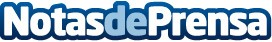 Transformar la cultura empresarial y gestionar el talento digital, los retos de RRHH en la era postpandemiaPara transformar la cultura empresarial es necesario implementar nuevas metodologías de trabajo y modelos de liderazgo adaptados al paradigma digital, según The ValleyDatos de contacto:RedacciónNota de prensa publicada en: https://www.notasdeprensa.es/transformar-la-cultura-empresarial-y-gestionar Categorias: Nacional Marketing E-Commerce Recursos humanos Digital http://www.notasdeprensa.es